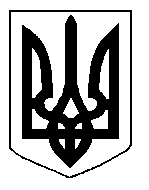 БІЛОЦЕРКІВСЬКА МІСЬКА РАДА	КИЇВСЬКОЇ ОБЛАСТІ	Р І Ш Е Н Н Я
від  29 листопада  2018 року                                                                        № 3152-60-VIIПро розгляд заяви щодо передачіземельної ділянки комунальної власності в оренду громадянам Князюку Денису Леонідовичу та Дегтяру Віталію ЙосиповичуРозглянувши звернення постійної комісії з питань земельних відносин та земельного кадастру, планування території, будівництва, архітектури, охорони пам’яток, історичного середовища та благоустрою до міського голови від 30.10.2018 року №496/2-17, протокол постійної комісії з питань  земельних відносин та земельного кадастру, планування території, будівництва, архітектури, охорони пам’яток, історичного середовища та благоустрою від 30.10.2018 року №149, заяву громадян Князюка Дениса Леонідовича та Дегтяра Віталія Йосиповича від  25 жовтня  2018 року №5220, відповідно до ст. ст. 12, 79-1, 93, 122, 123, 124, 125, 126 Земельного кодексу України, ч.5 ст. 16 Закону України «Про Державний земельний кадастр», Закону України «Про оренду землі», п. 34 ч. 1 ст. 26 Закону України «Про місцеве самоврядування в Україні», міська рада вирішила:1.Відмовити в передачі земельної ділянки комунальної власності в оренду громадянам  Князюку Денису Леонідовичу та Дегтяру Віталію Йосиповичу з цільовим призначенням 03.07. Для будівництва та обслуговування будівель торгівлі (вид використання – під розміщення автозаправної станції), площею 0,2516 га ( з них: під спорудами – 0,0213 га, під проїздами, проходами та площадками - 0,2303 га)  за адресою: вулиця Сквирське шосе, 35, строком на 5 (п’ять) років, кадастровий номер: 3210300000:02:003:0007 відповідно до ч.1 ст.123 Земельного кодексу України та абз.7 ст. 55 Закону України «Про землеустрій» надання у користування земельної ділянки, зареєстрованої в Державному земельному кадастрі відповідно до Закону України "Про Державний земельний кадастр", право власності на яку зареєстровано у Державному реєстрі речових прав на нерухоме майно, без зміни її меж та цільового призначення здійснюється без складення документації із землеустрою, а саме право власності на вищевказану земельну ділянку не  зареєстровано у Державному реєстрі речових прав на нерухоме майно та громадянами Князюком Денисом Леонідовичем та Дегтярем Віталієм Йосиповичем до заяви від  25 жовтня  2018 року №5220 не додано технічної документації із землеустрою щодо встановлення (відновлення) меж земельної ділянки в натурі (на місцевості).2.Контроль за виконанням цього рішення покласти на постійну комісії з питань  земельних відносин та земельного кадастру, планування території, будівництва, архітектури, охорони пам’яток, історичного середовища та благоустрою.Міський голова                                                                                                             Г. Дикий